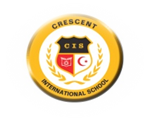 I certify that the statements in this application are true and any false information willfully given shall be sufficient reason to dismiss me from working at CIS.…………………………………..					…………………………….Applicant’s Signature							DatePosition applying for:Position applying for:Position applying for:Position applying for:Position applying for:Expected Salary:Expected Salary:Expected Salary:Expected Salary:Expected Salary:Expected Salary:Expected Salary:Expected Salary:Expected Salary:Expected Salary:PERSONAL BACKGROUNDPERSONAL BACKGROUNDPERSONAL BACKGROUNDPERSONAL BACKGROUNDPERSONAL BACKGROUNDPERSONAL BACKGROUNDPERSONAL BACKGROUNDPERSONAL BACKGROUNDPERSONAL BACKGROUNDPERSONAL BACKGROUNDPERSONAL BACKGROUNDPERSONAL BACKGROUNDPERSONAL BACKGROUNDPERSONAL BACKGROUNDPERSONAL BACKGROUNDPERSONAL BACKGROUNDName:___________________                   (Last Name)Name:___________________                   (Last Name)_____________________         (First name)_____________________         (First name)_____________________         (First name)_____________________         (First name)_____________________         (First name)_____________________         (First name)__________________       (Middle Name)__________________       (Middle Name)__________________       (Middle Name)__________________       (Middle Name)__________________       (Middle Name)Gender:         Male         FemaleGender:         Male         FemaleGender:         Male         FemaleDate of Birth:Date of Birth:Place of Birth:Place of Birth:Place of Birth:Place of Birth:Place of Birth:Place of Birth:Nationality:Nationality:Nationality:Nationality:Nationality:Nationality:Nationality:Nationality:Contact No.:Contact No.:Contact No.:Contact No.:Contact No.:Contact No.:Contact No.:Email:Email:Email:Email:Email:Email:Email:Email:Email:Address:Address:Address:Address:Address:Address:Address:Address:Address:Address:Address:Address:Address:Address:Address:Address:Passport No. / Thai ID card:Passport No. / Thai ID card:Passport No. / Thai ID card:Passport No. / Thai ID card:Passport No. / Thai ID card:Passport No. / Thai ID card:Issued at:Issued at:Issued at:Issued at:Issued at:Issued at:Issued at:Issued at:Issued at:Issued at:Issued date:Issued date:Issued date:Issued date:Issued date:Issued date:Expiry date:Expiry date:Expiry date:Expiry date:Expiry date:Expiry date:Expiry date:Expiry date:Expiry date:Expiry date:Marital Status          Single            Married          Divorced          Widowed           SeparatedMarital Status          Single            Married          Divorced          Widowed           SeparatedMarital Status          Single            Married          Divorced          Widowed           SeparatedMarital Status          Single            Married          Divorced          Widowed           SeparatedMarital Status          Single            Married          Divorced          Widowed           SeparatedMarital Status          Single            Married          Divorced          Widowed           SeparatedMarital Status          Single            Married          Divorced          Widowed           SeparatedMarital Status          Single            Married          Divorced          Widowed           SeparatedMarital Status          Single            Married          Divorced          Widowed           SeparatedMarital Status          Single            Married          Divorced          Widowed           SeparatedMarital Status          Single            Married          Divorced          Widowed           SeparatedMarital Status          Single            Married          Divorced          Widowed           SeparatedMarital Status          Single            Married          Divorced          Widowed           SeparatedMarital Status          Single            Married          Divorced          Widowed           SeparatedMarital Status          Single            Married          Divorced          Widowed           SeparatedMarital Status          Single            Married          Divorced          Widowed           SeparatedNo. of dependents / :   _________            childrenNo. of dependents / :   _________            childrenNo. of dependents / :   _________            childrenNo. of dependents / :   _________            childrenAge(s) :   __________________________                 (Please indicate in an ascending order)Age(s) :   __________________________                 (Please indicate in an ascending order)Age(s) :   __________________________                 (Please indicate in an ascending order)Age(s) :   __________________________                 (Please indicate in an ascending order)Age(s) :   __________________________                 (Please indicate in an ascending order)Age(s) :   __________________________                 (Please indicate in an ascending order)Age(s) :   __________________________                 (Please indicate in an ascending order)Age(s) :   __________________________                 (Please indicate in an ascending order)Age(s) :   __________________________                 (Please indicate in an ascending order)Age(s) :   __________________________                 (Please indicate in an ascending order)Age(s) :   __________________________                 (Please indicate in an ascending order)Age(s) :   __________________________                 (Please indicate in an ascending order)EDUCATIONAL BACKGROUNDEDUCATIONAL BACKGROUNDEDUCATIONAL BACKGROUNDEDUCATIONAL BACKGROUNDEDUCATIONAL BACKGROUNDEDUCATIONAL BACKGROUNDEDUCATIONAL BACKGROUNDEDUCATIONAL BACKGROUNDEDUCATIONAL BACKGROUNDEDUCATIONAL BACKGROUNDEDUCATIONAL BACKGROUNDEDUCATIONAL BACKGROUNDEDUCATIONAL BACKGROUNDEDUCATIONAL BACKGROUNDEDUCATIONAL BACKGROUNDEDUCATIONAL BACKGROUNDSchools& UniversitiesattendedSchools& UniversitiesattendedSchools& UniversitiesattendedCountryCountryDatesDatesDatesDatesDatesDatesDatesDegree /Qualification earnedDegree /Qualification earnedDegree /Qualification earnedDegree /Qualification earnedSchools& UniversitiesattendedSchools& UniversitiesattendedSchools& UniversitiesattendedCountryCountryFromFromFromFromFromToToDegree /Qualification earnedDegree /Qualification earnedDegree /Qualification earnedDegree /Qualification earnedDIPLOMA / CERTIFICATE /  OR TRAINING COURSES ATTENDEDDIPLOMA / CERTIFICATE /  OR TRAINING COURSES ATTENDEDDIPLOMA / CERTIFICATE /  OR TRAINING COURSES ATTENDEDDIPLOMA / CERTIFICATE /  OR TRAINING COURSES ATTENDEDDIPLOMA / CERTIFICATE /  OR TRAINING COURSES ATTENDEDDIPLOMA / CERTIFICATE /  OR TRAINING COURSES ATTENDEDDIPLOMA / CERTIFICATE /  OR TRAINING COURSES ATTENDEDDIPLOMA / CERTIFICATE /  OR TRAINING COURSES ATTENDEDDIPLOMA / CERTIFICATE /  OR TRAINING COURSES ATTENDEDDIPLOMA / CERTIFICATE /  OR TRAINING COURSES ATTENDEDDIPLOMA / CERTIFICATE /  OR TRAINING COURSES ATTENDEDDIPLOMA / CERTIFICATE /  OR TRAINING COURSES ATTENDEDDIPLOMA / CERTIFICATE /  OR TRAINING COURSES ATTENDEDDIPLOMA / CERTIFICATE /  OR TRAINING COURSES ATTENDEDDIPLOMA / CERTIFICATE /  OR TRAINING COURSES ATTENDEDDIPLOMA / CERTIFICATE /  OR TRAINING COURSES ATTENDEDOrganised by:Organised by:Organised by:CountryCountryDatesDatesDatesDatesDatesDatesDatesCourseCourseCourseCourseOrganised by:Organised by:Organised by:CountryCountryFromFromFromFromFromToToCourseCourseCourseCoursePREVIOUS TEACHING EXPERIENCESPREVIOUS TEACHING EXPERIENCESPREVIOUS TEACHING EXPERIENCESPREVIOUS TEACHING EXPERIENCESPREVIOUS TEACHING EXPERIENCESPREVIOUS TEACHING EXPERIENCESPREVIOUS TEACHING EXPERIENCESPREVIOUS TEACHING EXPERIENCESPREVIOUS TEACHING EXPERIENCESPREVIOUS TEACHING EXPERIENCESPREVIOUS TEACHING EXPERIENCESPREVIOUS TEACHING EXPERIENCESPREVIOUS TEACHING EXPERIENCESPREVIOUS TEACHING EXPERIENCESPREVIOUS TEACHING EXPERIENCESPREVIOUS TEACHING EXPERIENCESName of SchoolName of SchoolName of SchoolCountryCountryDatesDatesDatesDatesDatesDatesDatesPositionPositionPositionPositionName of SchoolName of SchoolName of SchoolCountryCountryFromFromFromFromToToToPositionPositionPositionPositionREFERENCES(Please give three referees who have supervised you at your previous workplace)REFERENCES(Please give three referees who have supervised you at your previous workplace)REFERENCES(Please give three referees who have supervised you at your previous workplace)REFERENCES(Please give three referees who have supervised you at your previous workplace)REFERENCES(Please give three referees who have supervised you at your previous workplace)REFERENCES(Please give three referees who have supervised you at your previous workplace)REFERENCES(Please give three referees who have supervised you at your previous workplace)REFERENCES(Please give three referees who have supervised you at your previous workplace)REFERENCES(Please give three referees who have supervised you at your previous workplace)REFERENCES(Please give three referees who have supervised you at your previous workplace)REFERENCES(Please give three referees who have supervised you at your previous workplace)REFERENCES(Please give three referees who have supervised you at your previous workplace)REFERENCES(Please give three referees who have supervised you at your previous workplace)REFERENCES(Please give three referees who have supervised you at your previous workplace)NamePositionPositionPositionPositionSchool Name / AddressSchool Name / AddressSchool Name / AddressSchool Name / AddressSchool Name / AddressSchool Name / AddressMobile No. & EmailMobile No. & EmailMobile No. & EmailExtracurricular activities you could offer: …………………………………………………...………………………………………………………………………………………………Extracurricular activities you could offer: …………………………………………………...………………………………………………………………………………………………Extracurricular activities you could offer: …………………………………………………...………………………………………………………………………………………………Extracurricular activities you could offer: …………………………………………………...………………………………………………………………………………………………Extracurricular activities you could offer: …………………………………………………...………………………………………………………………………………………………Extracurricular activities you could offer: …………………………………………………...………………………………………………………………………………………………Extracurricular activities you could offer: …………………………………………………...………………………………………………………………………………………………Extracurricular activities you could offer: …………………………………………………...………………………………………………………………………………………………Extracurricular activities you could offer: …………………………………………………...………………………………………………………………………………………………Extracurricular activities you could offer: …………………………………………………...………………………………………………………………………………………………Extracurricular activities you could offer: …………………………………………………...………………………………………………………………………………………………Extracurricular activities you could offer: …………………………………………………...………………………………………………………………………………………………Extracurricular activities you could offer: …………………………………………………...………………………………………………………………………………………………Extracurricular activities you could offer: …………………………………………………...………………………………………………………………………………………………Please state why do you want to work at CIS and what makes you suitable for the job.Please state why do you want to work at CIS and what makes you suitable for the job.Please state why do you want to work at CIS and what makes you suitable for the job.Please state why do you want to work at CIS and what makes you suitable for the job.Please state why do you want to work at CIS and what makes you suitable for the job.Please state why do you want to work at CIS and what makes you suitable for the job.Please state why do you want to work at CIS and what makes you suitable for the job.Please state why do you want to work at CIS and what makes you suitable for the job.Please state why do you want to work at CIS and what makes you suitable for the job.Please state why do you want to work at CIS and what makes you suitable for the job.Please state why do you want to work at CIS and what makes you suitable for the job.Please state why do you want to work at CIS and what makes you suitable for the job.Please state why do you want to work at CIS and what makes you suitable for the job.Please state why do you want to work at CIS and what makes you suitable for the job.MEDICAL HISTORY / DETAILSMEDICAL HISTORY / DETAILSMEDICAL HISTORY / DETAILSMEDICAL HISTORY / DETAILSMEDICAL HISTORY / DETAILSMEDICAL HISTORY / DETAILSMEDICAL HISTORY / DETAILSMEDICAL HISTORY / DETAILSMEDICAL HISTORY / DETAILSMEDICAL HISTORY / DETAILSMEDICAL HISTORY / DETAILSMEDICAL HISTORY / DETAILSMEDICAL HISTORY / DETAILSMEDICAL HISTORY / DETAILS* Have you ever been treated or attended any medical care or treatment in the last 2 years for any kind of health problems?            Yes              No       If yes, please give details of such kind of illness. ____________________ _____________________________________________________________________________________________*Have you ever been medically retired from any job or left any work because of health reasons?         Yes              No       If yes, please give details.______________________________________________________ ______________________________________________________________________________________________*Have you ever had any illness or medical problem or disability that may currently affect your ability to teach effectively at CIS?         Yes              No       If yes, please  give  details ___________________________________________________________________________________________________________________________________*Are you currently taking any kind of medication?           Yes              No        If yes, please state why and the name of medication.____________________________________________________________________________________* Have you ever been treated or attended any medical care or treatment in the last 2 years for any kind of health problems?            Yes              No       If yes, please give details of such kind of illness. ____________________ _____________________________________________________________________________________________*Have you ever been medically retired from any job or left any work because of health reasons?         Yes              No       If yes, please give details.______________________________________________________ ______________________________________________________________________________________________*Have you ever had any illness or medical problem or disability that may currently affect your ability to teach effectively at CIS?         Yes              No       If yes, please  give  details ___________________________________________________________________________________________________________________________________*Are you currently taking any kind of medication?           Yes              No        If yes, please state why and the name of medication.____________________________________________________________________________________* Have you ever been treated or attended any medical care or treatment in the last 2 years for any kind of health problems?            Yes              No       If yes, please give details of such kind of illness. ____________________ _____________________________________________________________________________________________*Have you ever been medically retired from any job or left any work because of health reasons?         Yes              No       If yes, please give details.______________________________________________________ ______________________________________________________________________________________________*Have you ever had any illness or medical problem or disability that may currently affect your ability to teach effectively at CIS?         Yes              No       If yes, please  give  details ___________________________________________________________________________________________________________________________________*Are you currently taking any kind of medication?           Yes              No        If yes, please state why and the name of medication.____________________________________________________________________________________* Have you ever been treated or attended any medical care or treatment in the last 2 years for any kind of health problems?            Yes              No       If yes, please give details of such kind of illness. ____________________ _____________________________________________________________________________________________*Have you ever been medically retired from any job or left any work because of health reasons?         Yes              No       If yes, please give details.______________________________________________________ ______________________________________________________________________________________________*Have you ever had any illness or medical problem or disability that may currently affect your ability to teach effectively at CIS?         Yes              No       If yes, please  give  details ___________________________________________________________________________________________________________________________________*Are you currently taking any kind of medication?           Yes              No        If yes, please state why and the name of medication.____________________________________________________________________________________* Have you ever been treated or attended any medical care or treatment in the last 2 years for any kind of health problems?            Yes              No       If yes, please give details of such kind of illness. ____________________ _____________________________________________________________________________________________*Have you ever been medically retired from any job or left any work because of health reasons?         Yes              No       If yes, please give details.______________________________________________________ ______________________________________________________________________________________________*Have you ever had any illness or medical problem or disability that may currently affect your ability to teach effectively at CIS?         Yes              No       If yes, please  give  details ___________________________________________________________________________________________________________________________________*Are you currently taking any kind of medication?           Yes              No        If yes, please state why and the name of medication.____________________________________________________________________________________* Have you ever been treated or attended any medical care or treatment in the last 2 years for any kind of health problems?            Yes              No       If yes, please give details of such kind of illness. ____________________ _____________________________________________________________________________________________*Have you ever been medically retired from any job or left any work because of health reasons?         Yes              No       If yes, please give details.______________________________________________________ ______________________________________________________________________________________________*Have you ever had any illness or medical problem or disability that may currently affect your ability to teach effectively at CIS?         Yes              No       If yes, please  give  details ___________________________________________________________________________________________________________________________________*Are you currently taking any kind of medication?           Yes              No        If yes, please state why and the name of medication.____________________________________________________________________________________* Have you ever been treated or attended any medical care or treatment in the last 2 years for any kind of health problems?            Yes              No       If yes, please give details of such kind of illness. ____________________ _____________________________________________________________________________________________*Have you ever been medically retired from any job or left any work because of health reasons?         Yes              No       If yes, please give details.______________________________________________________ ______________________________________________________________________________________________*Have you ever had any illness or medical problem or disability that may currently affect your ability to teach effectively at CIS?         Yes              No       If yes, please  give  details ___________________________________________________________________________________________________________________________________*Are you currently taking any kind of medication?           Yes              No        If yes, please state why and the name of medication.____________________________________________________________________________________* Have you ever been treated or attended any medical care or treatment in the last 2 years for any kind of health problems?            Yes              No       If yes, please give details of such kind of illness. ____________________ _____________________________________________________________________________________________*Have you ever been medically retired from any job or left any work because of health reasons?         Yes              No       If yes, please give details.______________________________________________________ ______________________________________________________________________________________________*Have you ever had any illness or medical problem or disability that may currently affect your ability to teach effectively at CIS?         Yes              No       If yes, please  give  details ___________________________________________________________________________________________________________________________________*Are you currently taking any kind of medication?           Yes              No        If yes, please state why and the name of medication.____________________________________________________________________________________* Have you ever been treated or attended any medical care or treatment in the last 2 years for any kind of health problems?            Yes              No       If yes, please give details of such kind of illness. ____________________ _____________________________________________________________________________________________*Have you ever been medically retired from any job or left any work because of health reasons?         Yes              No       If yes, please give details.______________________________________________________ ______________________________________________________________________________________________*Have you ever had any illness or medical problem or disability that may currently affect your ability to teach effectively at CIS?         Yes              No       If yes, please  give  details ___________________________________________________________________________________________________________________________________*Are you currently taking any kind of medication?           Yes              No        If yes, please state why and the name of medication.____________________________________________________________________________________* Have you ever been treated or attended any medical care or treatment in the last 2 years for any kind of health problems?            Yes              No       If yes, please give details of such kind of illness. ____________________ _____________________________________________________________________________________________*Have you ever been medically retired from any job or left any work because of health reasons?         Yes              No       If yes, please give details.______________________________________________________ ______________________________________________________________________________________________*Have you ever had any illness or medical problem or disability that may currently affect your ability to teach effectively at CIS?         Yes              No       If yes, please  give  details ___________________________________________________________________________________________________________________________________*Are you currently taking any kind of medication?           Yes              No        If yes, please state why and the name of medication.____________________________________________________________________________________* Have you ever been treated or attended any medical care or treatment in the last 2 years for any kind of health problems?            Yes              No       If yes, please give details of such kind of illness. ____________________ _____________________________________________________________________________________________*Have you ever been medically retired from any job or left any work because of health reasons?         Yes              No       If yes, please give details.______________________________________________________ ______________________________________________________________________________________________*Have you ever had any illness or medical problem or disability that may currently affect your ability to teach effectively at CIS?         Yes              No       If yes, please  give  details ___________________________________________________________________________________________________________________________________*Are you currently taking any kind of medication?           Yes              No        If yes, please state why and the name of medication.____________________________________________________________________________________* Have you ever been treated or attended any medical care or treatment in the last 2 years for any kind of health problems?            Yes              No       If yes, please give details of such kind of illness. ____________________ _____________________________________________________________________________________________*Have you ever been medically retired from any job or left any work because of health reasons?         Yes              No       If yes, please give details.______________________________________________________ ______________________________________________________________________________________________*Have you ever had any illness or medical problem or disability that may currently affect your ability to teach effectively at CIS?         Yes              No       If yes, please  give  details ___________________________________________________________________________________________________________________________________*Are you currently taking any kind of medication?           Yes              No        If yes, please state why and the name of medication.____________________________________________________________________________________* Have you ever been treated or attended any medical care or treatment in the last 2 years for any kind of health problems?            Yes              No       If yes, please give details of such kind of illness. ____________________ _____________________________________________________________________________________________*Have you ever been medically retired from any job or left any work because of health reasons?         Yes              No       If yes, please give details.______________________________________________________ ______________________________________________________________________________________________*Have you ever had any illness or medical problem or disability that may currently affect your ability to teach effectively at CIS?         Yes              No       If yes, please  give  details ___________________________________________________________________________________________________________________________________*Are you currently taking any kind of medication?           Yes              No        If yes, please state why and the name of medication.____________________________________________________________________________________* Have you ever been treated or attended any medical care or treatment in the last 2 years for any kind of health problems?            Yes              No       If yes, please give details of such kind of illness. ____________________ _____________________________________________________________________________________________*Have you ever been medically retired from any job or left any work because of health reasons?         Yes              No       If yes, please give details.______________________________________________________ ______________________________________________________________________________________________*Have you ever had any illness or medical problem or disability that may currently affect your ability to teach effectively at CIS?         Yes              No       If yes, please  give  details ___________________________________________________________________________________________________________________________________*Are you currently taking any kind of medication?           Yes              No        If yes, please state why and the name of medication.____________________________________________________________________________________FOR CIS STAFF USE ONLYDate of interview: …………………………………….                                                         Position: …………………..........................Date of employment:……………………………..                                                            Salary: …………………………………………..Approved by: ………………………………………………………………